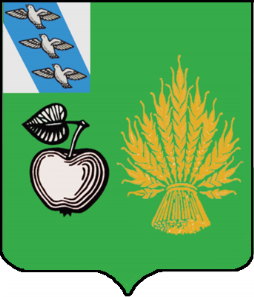 АДМИНИСТРАЦИЯБЕЛОВСКОГО РАЙОНА КУРСКОЙ ОБЛАСТИП О С Т А Н О В Л Е Н И Еот 21.12.2023г. №1411307 910 Курская область, сл.БелаяВ соответствии со статьями 215.1 и 217.1 Бюджетного Кодекса Российской Федерации, Федеральным Законом от 06.10.2003 года         №131-ФЗ «Об общих принципах организации местного самоуправления в Российской Федерации, Уставом муниципального района «Беловский район» Курской области,  Администрация Беловского района Курской области ПОСТАНОВЛЯЕТ:1.Утвердить Порядок составления и ведения кассового плана исполнения бюджета муниципального района «Беловский район» Курской области.2.Считать утратившим силу постановление Администрации Беловского района Курской области от 26 января 2017 г. № 23 «О порядке составления и ведения кассового  плана исполнения бюджета муниципального  района «Беловский район» Курской области  в текущем финансовом году».3.Контроль за исполнением настоящего постановления возложить на Первого заместителя Главы Администрации Беловского района  Курской области Квачева В.В.4.Постановление вступает в силу со дня подписания и распространяется на правоотношения, возникшие с 1 января 2024 года.Глава Беловского районаКурской области                                                                            Н.В. ВолобуевУТВЕРЖДЕНпостановлением АдминистрацииБеловского района Курской областиот 21.12.2023 г. № 1411Порядок составления и ведения кассового плана исполнения бюджета муниципального района «Беловский район» Курской областив текущем финансовом годуI. Общие положения1. Настоящий Порядок разработан в соответствии со статьей 217.1 Бюджетного кодекса Российской Федерации и определяет правила составления и ведения кассового плана исполнения бюджета муниципального района «Беловский район» Курской области (далее-местный бюджет) в текущем финансовом году (далее – кассовый план).2. Составление и ведение кассового плана осуществляется управлением финансов Администрации Беловского района Курской области с учетом предложений, представленных главными распорядителями средств местного бюджета .Кассовый план ведется поквартально нарастающим итогом с начала текущего финансового года.3. Составление и ведение кассового плана осуществляется на основании:- показателей для кассового плана по доходам местного бюджета, составляемых в порядке, предусмотренном разделом II настоящего Порядка;- показателей для кассового плана по расходам местного бюджета, составляемых в порядке, предусмотренном разделом III настоящего Порядка;- показателей для кассового плана по источникам финансирования дефицита местного бюджета, составляемых в порядке, предусмотренном разделом IV настоящего Порядка.4. Уточнение и представление в управление финансов Администрации Беловского района Курской области показателей для кассового плана, осуществляется в порядке, предусмотренном разделами II – IV настоящего Порядка.II. Порядок составления, уточнения и представления показателей для кассового плана по доходам местного бюджета5. Показатели для кассового плана по доходам местного бюджета формируются на основании:- прогноза поступлений доходов в местный бюджет на очередной  финансовый год в разрезе кодов классификации доходов бюджетов Российской Федерации;- сведений о поквартальном распределении поступлений доходов, администрируемых соответствующими главными администраторами доходов местного бюджета на очередной финансовый год;- сведений о поквартальном распределении безвозмездных поступлений из бюджетов других уровней.6. В целях составления кассового плана главные администраторы доходов местного бюджета формируют поквартальное распределение поступлений соответствующих доходов в  местный  бюджет на очередной финансовый год по форме согласно приложению N 1 к настоящему Порядку не позднее 25-го декабря  текущего финансового года.Управление финансов Администрации Беловского района на основании расчетов специалистов управления и сведений, полученных от главных администраторов доходов местного бюджета  формирует прогноз поступлений доходов в местный бюджет на очередной финансовый год в разрезе кодов классификации доходов бюджетов Российской Федерации  с поквартальным распределением  по форме  согласно приложению № 2 к настоящему Порядку в трехдневный срок со дня представления сведений  главными администраторами доходов.7.  В целях ведения кассового плана главные администраторы доходов местного бюджета формируют уточненные сведения о поквартальном распределении администрируемых ими поступлений соответствующих доходов в местный бюджет на текущий финансовый год.Уточненные сведения о поквартальном распределении поступлений соответствующих доходов в местный бюджет на текущий финансовый год формируются  по форме  согласно приложению N 1 к настоящему Порядку не реже одного раза в квартал, не позднее 27-го числа последнего месяца текущего квартала.Управлением финансов Администрации Беловского района формируется уведомление об изменении показателей кассового плана по налоговым и неналоговым доходам по форме согласно приложению № 3 к настоящему Порядку.8. Управление финансов Администрации Беловского района Курской области в случае принятия  решения Представительного собрания Беловского района Курской области о внесения изменений в решение Представительного собрания Беловского района о бюджете  на текущий финансовый год и на плановый период (далее - решение) в недельный срок с даты вступления его в силу  при необходимости   формирует уведомление об изменении показателей кассового плана по налоговым и неналоговым доходам по форме согласно приложению № 3 к настоящему Порядку.9. Показатели для кассового плана по доходам «Безвозмездные поступления от других бюджетов бюджетной системы Российской Федерации»  в разрезе кодов классификации доходов бюджетов Российской Федерации формируются на основании показателей межбюджетных трансфертов областного бюджета на текущий год по форме согласно приложению № 2 к настоящему Порядку. В случае получения субсидий, субвенций, иных межбюджетных трансфертов, имеющих целевое назначение, сверх объемов, утвержденных решением  о бюджете или в случае их  недопоступления в показатели кассового плана по межбюджетным трансфертам вносятся изменения по форме согласно приложению № 3 к настоящему Порядку.10. В случае поступления на счет местного  бюджета добровольных взносов и пожертвований (безвозмездные поступления) от физических и юридических лиц  главные администраторы доходов местного бюджета направляют в управление финансов Администрации района письменное обращение об изменении показателей кассового плана по доходам по форме согласно приложению № 3 к настоящему с приложением документов, копий платежных поручений, подтверждающих факт их поступления.III. Порядок составления, уточнения и представления показателей для кассового плана по расходам местного бюджета11. Показатели для кассового плана по расходам местного бюджета формируются на основании сводной бюджетной росписи местного бюджета и лимитов бюджетных обязательств, утвержденных на финансовый год с учетом прогноза кассовых выплат по расходам местного бюджета на очередной квартал.Прогноз кассовых выплат по расходам  областного бюджета на очередной квартал формируется главными распорядителями средств местного бюджета в разрезе кодов классификации операций публично-правовых образований (далее- классификации операций сектора государственного управления) и представляется в управление финансов Администрации Беловского района Курской области на бумажном носителе не позднее 25  числа последнего месяца текущего квартала. Прогноз кассовых выплат из местного бюджета по оплате государственных контрактов, иных договоров формируется с учетом определенных при планировании закупок товаров, работ, услуг для обеспечения государственных нужд сроков и объемов оплаты денежных обязательств по заключаемым государственным контрактам, иным договорам. 12. Для составления показателей кассового плана управление финансов Администрации Беловского района Курской области исходя из сформированного объёма доходов на очередной квартал в однодневный срок доводит до главных распорядителей общие объёмы расходов на очередной квартал. Главный распорядитель средств местного бюджета в двухдневный срок (со дня получения  объемов расходов) распределяет объёмы расходов  и представляет их в управление финансов Администрации Беловского района Курской области на бумажном носителе и в электронном виде  по форме согласно приложению № 4 к настоящему Порядку.При составлении показателей кассового плана по расходам в первоочередном порядке предусматриваются расходы на заработную плату и начисления на неё, социальные выплаты, оплату коммунальных услуг.13. Главный распорядитель средств местного бюджета в целях изменения показателей кассового плана направляет в управление финансов Администрации Беловского района Курской области письменное обращение об изменении показателей кассового плана в пределах утвержденных квартальных объемов с проектом уведомления о внесении изменений в кассовый план по расходам по форме согласно приложению № 5 к настоящему Порядку.Управление финансово Администрации Беловского района Курской области в течение 10-ти рабочих дней рассматривает обращение главного распорядителя средств местного бюджета с указанием оснований, экономически обоснованных причин и расчетов, а также принятое письменное обязательство о недопущении образования кредиторской задолженности по уменьшаемым расходам и принимает решение о   возможности внесения изменений в кассовый  план. При невозможности уточнения кассового плана главному распорядителю бюджетных средств направляется письменный ответ.В случае принятия нормативного правового акта  о выделении средств из резервного фонда Администрации Беловского района Курской области управление финансов  Администрации Беловского района в течение 5 рабочих дней  готовит уведомление об изменении показателей кассового плана по расходам по форме согласно приложению N 5 к настоящему Порядку.После внесения изменений в показатели кассового плана по расходам местного бюджета управление финансов направляет главному распорядителю уведомление об изменении показателей кассового плана по расходам в однодневный срок после принятия уведомления.  14. Уточненный кассовый план по расходам местного бюджета на текущий квартал в пределах финансового года формируется  управлением финансов согласно приложению № 4 к настоящему Порядку не позднее  последнего рабочего дня   последнего месяца квартала в случае  уточненного  поступления доходов. IV. Порядок составления, уточнения и представления показателей для кассового плана по источникам финансирования дефицита местного бюджета15. Показатели для кассового плана по источникам финансирования дефицита местного бюджета формируются на основании:сводной бюджетной росписи местного бюджета по источникам финансирования дефицита местного бюджета;прогноза кассовых поступлений и кассовых выплат по источникам финансирования дефицита местного бюджета на очередной квартал; 16. Составление и ведение кассового плана по источникам финансирования дефицита местного бюджета осуществляется на бумажном носителе  по форме согласно приложению № 6 к настоящему Порядку.17. Уточнение кассового плана по источникам финансирования дефицита местного бюджета производится в случае необходимости не позднее 28 числа последнего месяца текущего квартала уведомлением по форме согласно приложению № 7 к настоящему Порядку.V. Порядок составления, уточнения и представления  Главе Администрации Беловского района Курской области кассового плана исполнения местного бюджета18. Кассовый план исполнения местного бюджета составляется  управлением финансов Администрации Беловского района Курской области по форме согласно приложению № 8 к настоящему Порядку и утверждается Главой Администрации Беловского района не позднее первого рабочего дня первого месяца текущего квартала. 19. Управление финансов Администрации Беловского района Курской области вносит уточнения в кассовый план на текущий финансовый год на основании уточненных сведений для кассового плана по мере их получения в соответствии с требованиями настоящего Порядка.Приложение № 4к Порядку составления и ведения кассового планаисполнения бюджета муниципального района"Беловский район" Курской области в текущем финансовом годуот 21.12.2023 г. № 1411Приложение № 5к Порядку составления и ведения кассового планаисполнения бюджета муниципального района"Беловский район" Курской области в текущем финансовом годуот 21.12.2023 г. № 1411Приложение № 6к Порядку составления и ведения кассового планаисполнения бюджета муниципального района"Беловский район" Курской области в текущем финансовом годуот 21.12.2023 г. № 1411О порядке составления и ведения кассового плана исполнения бюджета муниципального района «Беловский район» Курской областиПриложение № 1к Порядку составления и ведения кассового планаисполнения бюджета муниципального района"Беловский район" Курской области в текущем финансовом годуот 21.12.2023 г. № 1411Приложение № 1к Порядку составления и ведения кассового планаисполнения бюджета муниципального района"Беловский район" Курской области в текущем финансовом годуот 21.12.2023 г. № 1411Приложение № 1к Порядку составления и ведения кассового планаисполнения бюджета муниципального района"Беловский район" Курской области в текущем финансовом годуот 21.12.2023 г. № 1411Приложение № 1к Порядку составления и ведения кассового планаисполнения бюджета муниципального района"Беловский район" Курской области в текущем финансовом годуот 21.12.2023 г. № 1411Приложение № 1к Порядку составления и ведения кассового планаисполнения бюджета муниципального района"Беловский район" Курской области в текущем финансовом годуот 21.12.2023 г. № 1411Приложение № 1к Порядку составления и ведения кассового планаисполнения бюджета муниципального района"Беловский район" Курской области в текущем финансовом годуот 21.12.2023 г. № 1411Приложение № 1к Порядку составления и ведения кассового планаисполнения бюджета муниципального района"Беловский район" Курской области в текущем финансовом годуот 21.12.2023 г. № 1411Приложение № 1к Порядку составления и ведения кассового планаисполнения бюджета муниципального района"Беловский район" Курской области в текущем финансовом годуот 21.12.2023 г. № 1411Приложение № 1к Порядку составления и ведения кассового планаисполнения бюджета муниципального района"Беловский район" Курской области в текущем финансовом годуот 21.12.2023 г. № 1411Приложение № 1к Порядку составления и ведения кассового планаисполнения бюджета муниципального района"Беловский район" Курской области в текущем финансовом годуот 21.12.2023 г. № 1411Приложение № 1к Порядку составления и ведения кассового планаисполнения бюджета муниципального района"Беловский район" Курской области в текущем финансовом годуот 21.12.2023 г. № 1411Приложение № 1к Порядку составления и ведения кассового планаисполнения бюджета муниципального района"Беловский район" Курской области в текущем финансовом годуот 21.12.2023 г. № 1411Приложение № 1к Порядку составления и ведения кассового планаисполнения бюджета муниципального района"Беловский район" Курской области в текущем финансовом годуот 21.12.2023 г. № 1411Приложение № 1к Порядку составления и ведения кассового планаисполнения бюджета муниципального района"Беловский район" Курской области в текущем финансовом годуот 21.12.2023 г. № 1411Приложение № 1к Порядку составления и ведения кассового планаисполнения бюджета муниципального района"Беловский район" Курской области в текущем финансовом годуот 21.12.2023 г. № 1411Приложение № 1к Порядку составления и ведения кассового планаисполнения бюджета муниципального района"Беловский район" Курской области в текущем финансовом годуот 21.12.2023 г. № 1411Приложение № 1к Порядку составления и ведения кассового планаисполнения бюджета муниципального района"Беловский район" Курской области в текущем финансовом годуот 21.12.2023 г. № 1411Приложение № 1к Порядку составления и ведения кассового планаисполнения бюджета муниципального района"Беловский район" Курской области в текущем финансовом годуот 21.12.2023 г. № 1411Приложение № 1к Порядку составления и ведения кассового планаисполнения бюджета муниципального района"Беловский район" Курской области в текущем финансовом годуот 21.12.2023 г. № 1411Приложение № 1к Порядку составления и ведения кассового планаисполнения бюджета муниципального района"Беловский район" Курской области в текущем финансовом годуот 21.12.2023 г. № 1411Приложение № 1к Порядку составления и ведения кассового планаисполнения бюджета муниципального района"Беловский район" Курской области в текущем финансовом годуот 21.12.2023 г. № 1411СведенияСведенияСведенияСведенияСведенияСведенияСведенияСведенияо поквартальном распределении поступлений доходов бюджета для составления и ведения кассового планао поквартальном распределении поступлений доходов бюджета для составления и ведения кассового планао поквартальном распределении поступлений доходов бюджета для составления и ведения кассового планао поквартальном распределении поступлений доходов бюджета для составления и ведения кассового планао поквартальном распределении поступлений доходов бюджета для составления и ведения кассового планао поквартальном распределении поступлений доходов бюджета для составления и ведения кассового планао поквартальном распределении поступлений доходов бюджета для составления и ведения кассового планао поквартальном распределении поступлений доходов бюджета для составления и ведения кассового планана 20___ годна 20___ годна 20___ годна 20___ годна 20___ годна 20___ годна 20___ годна 20___ годадминистрируемыхадминистрируемых(наименование главного администратора доходов)(наименование главного администратора доходов)(наименование главного администратора доходов)(наименование главного администратора доходов)(наименование главного администратора доходов)(наименование главного администратора доходов)руб.№ п/пНаименование доходаКод бюджетной классификацииСумма на год всегов том числев том числев том числев том числе№ п/пНаименование доходаКод бюджетной классификацииСумма на год всего1 квартал2 квартал3 квартал4 квартал12345678ВсегоРуководительРуководительИсполнительИсполнитель"________"    _______________ 201___  г."________"    _______________ 201___  г."________"    _______________ 201___  г.Приложение № 2к Порядку составления и ведения кассового планаисполнения бюджета муниципального района"Беловский район" Курской области в текущем финансовом годуот 21.12.2023 г. № 1411Приложение № 2к Порядку составления и ведения кассового планаисполнения бюджета муниципального района"Беловский район" Курской области в текущем финансовом годуот 21.12.2023 г. № 1411Приложение № 2к Порядку составления и ведения кассового планаисполнения бюджета муниципального района"Беловский район" Курской области в текущем финансовом годуот 21.12.2023 г. № 1411Приложение № 2к Порядку составления и ведения кассового планаисполнения бюджета муниципального района"Беловский район" Курской области в текущем финансовом годуот 21.12.2023 г. № 1411Приложение № 2к Порядку составления и ведения кассового планаисполнения бюджета муниципального района"Беловский район" Курской области в текущем финансовом годуот 21.12.2023 г. № 1411Приложение № 2к Порядку составления и ведения кассового планаисполнения бюджета муниципального района"Беловский район" Курской области в текущем финансовом годуот 21.12.2023 г. № 1411Приложение № 2к Порядку составления и ведения кассового планаисполнения бюджета муниципального района"Беловский район" Курской области в текущем финансовом годуот 21.12.2023 г. № 1411Приложение № 2к Порядку составления и ведения кассового планаисполнения бюджета муниципального района"Беловский район" Курской области в текущем финансовом годуот 21.12.2023 г. № 1411Приложение № 2к Порядку составления и ведения кассового планаисполнения бюджета муниципального района"Беловский район" Курской области в текущем финансовом годуот 21.12.2023 г. № 1411Приложение № 2к Порядку составления и ведения кассового планаисполнения бюджета муниципального района"Беловский район" Курской области в текущем финансовом годуот 21.12.2023 г. № 1411Приложение № 2к Порядку составления и ведения кассового планаисполнения бюджета муниципального района"Беловский район" Курской области в текущем финансовом годуот 21.12.2023 г. № 1411Приложение № 2к Порядку составления и ведения кассового планаисполнения бюджета муниципального района"Беловский район" Курской области в текущем финансовом годуот 21.12.2023 г. № 1411Приложение № 2к Порядку составления и ведения кассового планаисполнения бюджета муниципального района"Беловский район" Курской области в текущем финансовом годуот 21.12.2023 г. № 1411Приложение № 2к Порядку составления и ведения кассового планаисполнения бюджета муниципального района"Беловский район" Курской области в текущем финансовом годуот 21.12.2023 г. № 1411Приложение № 2к Порядку составления и ведения кассового планаисполнения бюджета муниципального района"Беловский район" Курской области в текущем финансовом годуот 21.12.2023 г. № 1411Приложение № 2к Порядку составления и ведения кассового планаисполнения бюджета муниципального района"Беловский район" Курской области в текущем финансовом годуот 21.12.2023 г. № 1411Приложение № 2к Порядку составления и ведения кассового планаисполнения бюджета муниципального района"Беловский район" Курской области в текущем финансовом годуот 21.12.2023 г. № 1411Приложение № 2к Порядку составления и ведения кассового планаисполнения бюджета муниципального района"Беловский район" Курской области в текущем финансовом годуот 21.12.2023 г. № 1411Приложение № 2к Порядку составления и ведения кассового планаисполнения бюджета муниципального района"Беловский район" Курской области в текущем финансовом годуот 21.12.2023 г. № 1411Приложение № 2к Порядку составления и ведения кассового планаисполнения бюджета муниципального района"Беловский район" Курской области в текущем финансовом годуот 21.12.2023 г. № 1411ПОКАЗАТЕЛИПОКАЗАТЕЛИПОКАЗАТЕЛИПОКАЗАТЕЛИПОКАЗАТЕЛИПОКАЗАТЕЛИПОКАЗАТЕЛИПОКАЗАТЕЛИПОКАЗАТЕЛИПОКАЗАТЕЛИПОКАЗАТЕЛИПОКАЗАТЕЛИПОКАЗАТЕЛИкассового плана по доходамкассового плана по доходамкассового плана по доходамкассового плана по доходамкассового плана по доходамкассового плана по доходамкассового плана по доходамкассового плана по доходамкассового плана по доходамкассового плана по доходамкассового плана по доходамкассового плана по доходамкассового плана по доходамот "________"______________201___г.от "________"______________201___г.от "________"______________201___г.от "________"______________201___г.от "________"______________201___г.от "________"______________201___г.от "________"______________201___г.от "________"______________201___г.от "________"______________201___г.от "________"______________201___г.от "________"______________201___г.от "________"______________201___г.от "________"______________201___г.Наименование органа,Наименование органа,Наименование органа,исполняющего бюджет  ________________________________________________________________   исполняющего бюджет  ________________________________________________________________   исполняющего бюджет  ________________________________________________________________   исполняющего бюджет  ________________________________________________________________   исполняющего бюджет  ________________________________________________________________   исполняющего бюджет  ________________________________________________________________   исполняющего бюджет  ________________________________________________________________   исполняющего бюджет  ________________________________________________________________   исполняющего бюджет  ________________________________________________________________   исполняющего бюджет  ________________________________________________________________   исполняющего бюджет  ________________________________________________________________   Основание                     _____________________________________________________________________________Основание                     _____________________________________________________________________________Основание                     _____________________________________________________________________________Основание                     _____________________________________________________________________________Основание                     _____________________________________________________________________________Основание                     _____________________________________________________________________________Основание                     _____________________________________________________________________________Основание                     _____________________________________________________________________________Основание                     _____________________________________________________________________________Основание                     _____________________________________________________________________________Основание                     _____________________________________________________________________________Основание                     _____________________________________________________________________________(наименование, №, дата документа)(наименование, №, дата документа)(наименование, №, дата документа)(наименование, №, дата документа)руб.№ п/пНаименование доходаКод бюджетной классификацииКод бюджетной классификацииСумма на годСумма на годв том числе по кварталамв том числе по кварталамв том числе по кварталамв том числе по кварталамв том числе по кварталамв том числе по кварталамв том числе по кварталам№ п/пНаименование доходаКод бюджетной классификацииКод бюджетной классификацииСумма на годСумма на годквартал Iквартал Iквартал IIквартал IIIквартал IIIквартал IIIквартал IV1233445567778ВсегоНачальник управления финансовНачальник управления финансовНачальник управления финансовНачальник управления финансовИсполнительИсполнительИсполнительПриложение № 3к Порядку составления и ведения кассового планаисполнения бюджета муниципального района"Беловский район" Курской области в текущем финансовом годуот 21.12.2023 г. № 1411Приложение № 3к Порядку составления и ведения кассового планаисполнения бюджета муниципального района"Беловский район" Курской области в текущем финансовом годуот 21.12.2023 г. № 1411Приложение № 3к Порядку составления и ведения кассового планаисполнения бюджета муниципального района"Беловский район" Курской области в текущем финансовом годуот 21.12.2023 г. № 1411Приложение № 3к Порядку составления и ведения кассового планаисполнения бюджета муниципального района"Беловский район" Курской области в текущем финансовом годуот 21.12.2023 г. № 1411Приложение № 3к Порядку составления и ведения кассового планаисполнения бюджета муниципального района"Беловский район" Курской области в текущем финансовом годуот 21.12.2023 г. № 1411Приложение № 3к Порядку составления и ведения кассового планаисполнения бюджета муниципального района"Беловский район" Курской области в текущем финансовом годуот 21.12.2023 г. № 1411Приложение № 3к Порядку составления и ведения кассового планаисполнения бюджета муниципального района"Беловский район" Курской области в текущем финансовом годуот 21.12.2023 г. № 1411Приложение № 3к Порядку составления и ведения кассового планаисполнения бюджета муниципального района"Беловский район" Курской области в текущем финансовом годуот 21.12.2023 г. № 1411Приложение № 3к Порядку составления и ведения кассового планаисполнения бюджета муниципального района"Беловский район" Курской области в текущем финансовом годуот 21.12.2023 г. № 1411Приложение № 3к Порядку составления и ведения кассового планаисполнения бюджета муниципального района"Беловский район" Курской области в текущем финансовом годуот 21.12.2023 г. № 1411Приложение № 3к Порядку составления и ведения кассового планаисполнения бюджета муниципального района"Беловский район" Курской области в текущем финансовом годуот 21.12.2023 г. № 1411Приложение № 3к Порядку составления и ведения кассового планаисполнения бюджета муниципального района"Беловский район" Курской области в текущем финансовом годуот 21.12.2023 г. № 1411Приложение № 3к Порядку составления и ведения кассового планаисполнения бюджета муниципального района"Беловский район" Курской области в текущем финансовом годуот 21.12.2023 г. № 1411Приложение № 3к Порядку составления и ведения кассового планаисполнения бюджета муниципального района"Беловский район" Курской области в текущем финансовом годуот 21.12.2023 г. № 1411Приложение № 3к Порядку составления и ведения кассового планаисполнения бюджета муниципального района"Беловский район" Курской области в текущем финансовом годуот 21.12.2023 г. № 1411Приложение № 3к Порядку составления и ведения кассового планаисполнения бюджета муниципального района"Беловский район" Курской области в текущем финансовом годуот 21.12.2023 г. № 1411Приложение № 3к Порядку составления и ведения кассового планаисполнения бюджета муниципального района"Беловский район" Курской области в текущем финансовом годуот 21.12.2023 г. № 1411Приложение № 3к Порядку составления и ведения кассового планаисполнения бюджета муниципального района"Беловский район" Курской области в текущем финансовом годуот 21.12.2023 г. № 1411Приложение № 3к Порядку составления и ведения кассового планаисполнения бюджета муниципального района"Беловский район" Курской области в текущем финансовом годуот 21.12.2023 г. № 1411Приложение № 3к Порядку составления и ведения кассового планаисполнения бюджета муниципального района"Беловский район" Курской области в текущем финансовом годуот 21.12.2023 г. № 1411Приложение № 3к Порядку составления и ведения кассового планаисполнения бюджета муниципального района"Беловский район" Курской области в текущем финансовом годуот 21.12.2023 г. № 1411Приложение № 3к Порядку составления и ведения кассового планаисполнения бюджета муниципального района"Беловский район" Курской области в текущем финансовом годуот 21.12.2023 г. № 1411Приложение № 3к Порядку составления и ведения кассового планаисполнения бюджета муниципального района"Беловский район" Курской области в текущем финансовом годуот 21.12.2023 г. № 1411Приложение № 3к Порядку составления и ведения кассового планаисполнения бюджета муниципального района"Беловский район" Курской области в текущем финансовом годуот 21.12.2023 г. № 1411Приложение № 3к Порядку составления и ведения кассового планаисполнения бюджета муниципального района"Беловский район" Курской области в текущем финансовом годуот 21.12.2023 г. № 1411Приложение № 3к Порядку составления и ведения кассового планаисполнения бюджета муниципального района"Беловский район" Курской области в текущем финансовом годуот 21.12.2023 г. № 1411Приложение № 3к Порядку составления и ведения кассового планаисполнения бюджета муниципального района"Беловский район" Курской области в текущем финансовом годуот 21.12.2023 г. № 1411Приложение № 3к Порядку составления и ведения кассового планаисполнения бюджета муниципального района"Беловский район" Курской области в текущем финансовом годуот 21.12.2023 г. № 1411Приложение № 3к Порядку составления и ведения кассового планаисполнения бюджета муниципального района"Беловский район" Курской области в текущем финансовом годуот 21.12.2023 г. № 1411Приложение № 3к Порядку составления и ведения кассового планаисполнения бюджета муниципального района"Беловский район" Курской области в текущем финансовом годуот 21.12.2023 г. № 1411Приложение № 3к Порядку составления и ведения кассового планаисполнения бюджета муниципального района"Беловский район" Курской области в текущем финансовом годуот 21.12.2023 г. № 1411Приложение № 3к Порядку составления и ведения кассового планаисполнения бюджета муниципального района"Беловский район" Курской области в текущем финансовом годуот 21.12.2023 г. № 1411Приложение № 3к Порядку составления и ведения кассового планаисполнения бюджета муниципального района"Беловский район" Курской области в текущем финансовом годуот 21.12.2023 г. № 1411Приложение № 3к Порядку составления и ведения кассового планаисполнения бюджета муниципального района"Беловский район" Курской области в текущем финансовом годуот 21.12.2023 г. № 1411Приложение № 3к Порядку составления и ведения кассового планаисполнения бюджета муниципального района"Беловский район" Курской области в текущем финансовом годуот 21.12.2023 г. № 1411Приложение № 3к Порядку составления и ведения кассового планаисполнения бюджета муниципального района"Беловский район" Курской области в текущем финансовом годуот 21.12.2023 г. № 1411Приложение № 3к Порядку составления и ведения кассового планаисполнения бюджета муниципального района"Беловский район" Курской области в текущем финансовом годуот 21.12.2023 г. № 1411Приложение № 3к Порядку составления и ведения кассового планаисполнения бюджета муниципального района"Беловский район" Курской области в текущем финансовом годуот 21.12.2023 г. № 1411Приложение № 3к Порядку составления и ведения кассового планаисполнения бюджета муниципального района"Беловский район" Курской области в текущем финансовом годуот 21.12.2023 г. № 1411Приложение № 3к Порядку составления и ведения кассового планаисполнения бюджета муниципального района"Беловский район" Курской области в текущем финансовом годуот 21.12.2023 г. № 1411Уведомление об изменении показателейУведомление об изменении показателейУведомление об изменении показателейУведомление об изменении показателейУведомление об изменении показателейУведомление об изменении показателейУведомление об изменении показателейУведомление об изменении показателейУведомление об изменении показателейУведомление об изменении показателейУведомление об изменении показателейУведомление об изменении показателейУведомление об изменении показателейУведомление об изменении показателейкассового плана по доходамкассового плана по доходамкассового плана по доходамкассового плана по доходамкассового плана по доходамкассового плана по доходамкассового плана по доходамкассового плана по доходамкассового плана по доходамкассового плана по доходамкассового плана по доходамкассового плана по доходамкассового плана по доходамкассового плана по доходамот "________"______________201___г.от "________"______________201___г.от "________"______________201___г.от "________"______________201___г.от "________"______________201___г.от "________"______________201___г.от "________"______________201___г.от "________"______________201___г.от "________"______________201___г.от "________"______________201___г.от "________"______________201___г.от "________"______________201___г.от "________"______________201___г.от "________"______________201___г.Наименование органа,Наименование органа,исполняющего бюджет  ________________________________________________________________   исполняющего бюджет  ________________________________________________________________   исполняющего бюджет  ________________________________________________________________   исполняющего бюджет  ________________________________________________________________   исполняющего бюджет  ________________________________________________________________   исполняющего бюджет  ________________________________________________________________   исполняющего бюджет  ________________________________________________________________   исполняющего бюджет  ________________________________________________________________   исполняющего бюджет  ________________________________________________________________   исполняющего бюджет  ________________________________________________________________   исполняющего бюджет  ________________________________________________________________   Единица измерения: руб.Единица измерения: руб.Основание                     ___________________________________________________________________________Основание                     ___________________________________________________________________________Основание                     ___________________________________________________________________________Основание                     ___________________________________________________________________________Основание                     ___________________________________________________________________________Основание                     ___________________________________________________________________________Основание                     ___________________________________________________________________________Основание                     ___________________________________________________________________________Основание                     ___________________________________________________________________________Основание                     ___________________________________________________________________________Основание                     ___________________________________________________________________________(наименование, №, дата документа)(наименование, №, дата документа)(наименование, №, дата документа)(наименование, №, дата документа)Наименование доходовКод бюджетной классификацииКод бюджетной классификацииКод бюджетной классификацииКод бюджетной классификацииКод бюджетной классификацииКод бюджетной классификацииКод бюджетной классификацииКод бюджетной классификацииСуммав том числе по кварталамв том числе по кварталамв том числе по кварталамв том числе по кварталамНаименование доходовКод главного администратораГруппаПодгруппаСтатьяПодстатьяЭлементПодвид доходаКОСГУСуммаквартал Iквартал IIквартал IIIквартал IV1234567891011121314ВсегоВсегоВсегоВсегоВсегоВсегоВсегоВсегоВсегоРуководитель Руководитель Руководитель Руководитель Руководитель ИсполнительПОКАЗАТЕЛИПОКАЗАТЕЛИПОКАЗАТЕЛИПОКАЗАТЕЛИПОКАЗАТЕЛИПОКАЗАТЕЛИПОКАЗАТЕЛИПОКАЗАТЕЛИПОКАЗАТЕЛИПОКАЗАТЕЛИПОКАЗАТЕЛИПОКАЗАТЕЛИПОКАЗАТЕЛИПОКАЗАТЕЛИПОКАЗАТЕЛИПОКАЗАТЕЛИкассового плана по расходамкассового плана по расходамкассового плана по расходамкассового плана по расходамкассового плана по расходамкассового плана по расходамкассового плана по расходамкассового плана по расходамкассового плана по расходамкассового плана по расходамкассового плана по расходамкассового плана по расходамкассового плана по расходамкассового плана по расходамкассового плана по расходамкассового плана по расходамот "________"______________201___г.от "________"______________201___г.от "________"______________201___г.от "________"______________201___г.от "________"______________201___г.от "________"______________201___г.от "________"______________201___г.от "________"______________201___г.от "________"______________201___г.от "________"______________201___г.от "________"______________201___г.от "________"______________201___г.от "________"______________201___г.от "________"______________201___г.от "________"______________201___г.от "________"______________201___г.Наименование органа,Наименование органа,исполняющего бюджет  ______________________________________________________________________________________________________________   исполняющего бюджет  ______________________________________________________________________________________________________________   исполняющего бюджет  ______________________________________________________________________________________________________________   исполняющего бюджет  ______________________________________________________________________________________________________________   исполняющего бюджет  ______________________________________________________________________________________________________________   исполняющего бюджет  ______________________________________________________________________________________________________________   исполняющего бюджет  ______________________________________________________________________________________________________________   исполняющего бюджет  ______________________________________________________________________________________________________________   исполняющего бюджет  ______________________________________________________________________________________________________________   исполняющего бюджет  ______________________________________________________________________________________________________________   исполняющего бюджет  ______________________________________________________________________________________________________________   исполняющего бюджет  ______________________________________________________________________________________________________________   исполняющего бюджет  ______________________________________________________________________________________________________________   исполняющего бюджет  ______________________________________________________________________________________________________________   исполняющего бюджет  ______________________________________________________________________________________________________________   исполняющего бюджет  ______________________________________________________________________________________________________________   Кому(наименование главного распорядителя, распорядителя, получателя)(наименование главного распорядителя, распорядителя, получателя)(наименование главного распорядителя, распорядителя, получателя)(наименование главного распорядителя, распорядителя, получателя)(наименование главного распорядителя, распорядителя, получателя)(наименование главного распорядителя, распорядителя, получателя)(наименование главного распорядителя, распорядителя, получателя)Наименование бюджета ______________________________________________________________________________________________________________Наименование бюджета ______________________________________________________________________________________________________________Наименование бюджета ______________________________________________________________________________________________________________Наименование бюджета ______________________________________________________________________________________________________________Наименование бюджета ______________________________________________________________________________________________________________Наименование бюджета ______________________________________________________________________________________________________________Наименование бюджета ______________________________________________________________________________________________________________Наименование бюджета ______________________________________________________________________________________________________________Наименование бюджета ______________________________________________________________________________________________________________Наименование бюджета ______________________________________________________________________________________________________________Наименование бюджета ______________________________________________________________________________________________________________Наименование бюджета ______________________________________________________________________________________________________________Наименование бюджета ______________________________________________________________________________________________________________Наименование бюджета ______________________________________________________________________________________________________________Наименование бюджета ______________________________________________________________________________________________________________Наименование бюджета ______________________________________________________________________________________________________________(наименование. №, дата документа)(наименование. №, дата документа)(наименование. №, дата документа)(наименование. №, дата документа)Основание                     ______________________________________________________________________________________________________________Основание                     ______________________________________________________________________________________________________________Основание                     ______________________________________________________________________________________________________________Основание                     ______________________________________________________________________________________________________________Основание                     ______________________________________________________________________________________________________________Основание                     ______________________________________________________________________________________________________________Основание                     ______________________________________________________________________________________________________________Основание                     ______________________________________________________________________________________________________________Основание                     ______________________________________________________________________________________________________________Основание                     ______________________________________________________________________________________________________________Основание                     ______________________________________________________________________________________________________________Основание                     ______________________________________________________________________________________________________________Основание                     ______________________________________________________________________________________________________________Основание                     ______________________________________________________________________________________________________________Основание                     ______________________________________________________________________________________________________________Источник                        ______________________________________________________________________________________________________________Источник                        ______________________________________________________________________________________________________________Источник                        ______________________________________________________________________________________________________________Источник                        ______________________________________________________________________________________________________________Источник                        ______________________________________________________________________________________________________________Источник                        ______________________________________________________________________________________________________________Источник                        ______________________________________________________________________________________________________________Источник                        ______________________________________________________________________________________________________________Источник                        ______________________________________________________________________________________________________________Источник                        ______________________________________________________________________________________________________________Источник                        ______________________________________________________________________________________________________________Источник                        ______________________________________________________________________________________________________________Источник                        ______________________________________________________________________________________________________________Источник                        ______________________________________________________________________________________________________________Источник                        ______________________________________________________________________________________________________________Наименование получателя средствКод бюджетной классификацииКод бюджетной классификацииКод бюджетной классификацииКод бюджетной классификацииКод бюджетной классификацииКод бюджетной классификацииКод бюджетной классификацииКод бюджетной классификацииСумма на годв том числе по кварталамв том числе по кварталамв том числе по кварталамв том числе по кварталамв том числе по кварталамв том числе по кварталамНаименование получателя средствКФСРГРБСКЦСРКВРКОСГУтип финансированиятип средствлицевой счетСумма на годквартал Iквартал II1-е полугодиеквартал III9 месяцевквартал IV12345678910111213141516ВсегоРуководительРуководительРуководительРуководительРуководительРуководительИсполнительУведомление об изменении показателейУведомление об изменении показателейУведомление об изменении показателейУведомление об изменении показателейУведомление об изменении показателейУведомление об изменении показателейУведомление об изменении показателейУведомление об изменении показателейУведомление об изменении показателейУведомление об изменении показателейУведомление об изменении показателейУведомление об изменении показателейУведомление об изменении показателейУведомление об изменении показателейУведомление об изменении показателейУведомление об изменении показателейкассового плана по расходамкассового плана по расходамкассового плана по расходамкассового плана по расходамкассового плана по расходамкассового плана по расходамкассового плана по расходамкассового плана по расходамкассового плана по расходамкассового плана по расходамкассового плана по расходамкассового плана по расходамкассового плана по расходамкассового плана по расходамкассового плана по расходамкассового плана по расходамот "________"______________201___г.от "________"______________201___г.от "________"______________201___г.от "________"______________201___г.от "________"______________201___г.от "________"______________201___г.от "________"______________201___г.от "________"______________201___г.от "________"______________201___г.от "________"______________201___г.от "________"______________201___г.от "________"______________201___г.от "________"______________201___г.от "________"______________201___г.от "________"______________201___г.от "________"______________201___г.Наименование органа,Наименование органа,исполняющего бюджет  ______________________________________________________________________________________________________________   исполняющего бюджет  ______________________________________________________________________________________________________________   исполняющего бюджет  ______________________________________________________________________________________________________________   исполняющего бюджет  ______________________________________________________________________________________________________________   исполняющего бюджет  ______________________________________________________________________________________________________________   исполняющего бюджет  ______________________________________________________________________________________________________________   исполняющего бюджет  ______________________________________________________________________________________________________________   исполняющего бюджет  ______________________________________________________________________________________________________________   исполняющего бюджет  ______________________________________________________________________________________________________________   исполняющего бюджет  ______________________________________________________________________________________________________________   исполняющего бюджет  ______________________________________________________________________________________________________________   исполняющего бюджет  ______________________________________________________________________________________________________________   исполняющего бюджет  ______________________________________________________________________________________________________________   исполняющего бюджет  ______________________________________________________________________________________________________________   исполняющего бюджет  ______________________________________________________________________________________________________________   исполняющего бюджет  ______________________________________________________________________________________________________________   исполняющего бюджет  ______________________________________________________________________________________________________________   исполняющего бюджет  ______________________________________________________________________________________________________________   Кому(наименование главного распорядителя, распорядителя, получателя)(наименование главного распорядителя, распорядителя, получателя)(наименование главного распорядителя, распорядителя, получателя)(наименование главного распорядителя, распорядителя, получателя)(наименование главного распорядителя, распорядителя, получателя)(наименование главного распорядителя, распорядителя, получателя)(наименование главного распорядителя, распорядителя, получателя)Наименование бюджета ______________________________________________________________________________________________________________Наименование бюджета ______________________________________________________________________________________________________________Наименование бюджета ______________________________________________________________________________________________________________Наименование бюджета ______________________________________________________________________________________________________________Наименование бюджета ______________________________________________________________________________________________________________Наименование бюджета ______________________________________________________________________________________________________________Наименование бюджета ______________________________________________________________________________________________________________Наименование бюджета ______________________________________________________________________________________________________________Наименование бюджета ______________________________________________________________________________________________________________Наименование бюджета ______________________________________________________________________________________________________________Наименование бюджета ______________________________________________________________________________________________________________Наименование бюджета ______________________________________________________________________________________________________________Наименование бюджета ______________________________________________________________________________________________________________Наименование бюджета ______________________________________________________________________________________________________________Наименование бюджета ______________________________________________________________________________________________________________Наименование бюджета ______________________________________________________________________________________________________________Наименование бюджета ______________________________________________________________________________________________________________Наименование бюджета ______________________________________________________________________________________________________________Основание                     ______________________________________________________________________________________________________________Основание                     ______________________________________________________________________________________________________________Основание                     ______________________________________________________________________________________________________________Основание                     ______________________________________________________________________________________________________________Основание                     ______________________________________________________________________________________________________________Основание                     ______________________________________________________________________________________________________________Основание                     ______________________________________________________________________________________________________________Основание                     ______________________________________________________________________________________________________________Основание                     ______________________________________________________________________________________________________________Основание                     ______________________________________________________________________________________________________________Основание                     ______________________________________________________________________________________________________________Основание                     ______________________________________________________________________________________________________________Основание                     ______________________________________________________________________________________________________________Основание                     ______________________________________________________________________________________________________________Основание                     ______________________________________________________________________________________________________________Основание                     ______________________________________________________________________________________________________________Основание                     ______________________________________________________________________________________________________________(наименование. №, дата документа)(наименование. №, дата документа)(наименование. №, дата документа)(наименование. №, дата документа)Источник                        ______________________________________________________________________________________________________________Источник                        ______________________________________________________________________________________________________________Источник                        ______________________________________________________________________________________________________________Источник                        ______________________________________________________________________________________________________________Источник                        ______________________________________________________________________________________________________________Источник                        ______________________________________________________________________________________________________________Источник                        ______________________________________________________________________________________________________________Источник                        ______________________________________________________________________________________________________________Источник                        ______________________________________________________________________________________________________________Источник                        ______________________________________________________________________________________________________________Источник                        ______________________________________________________________________________________________________________Источник                        ______________________________________________________________________________________________________________Источник                        ______________________________________________________________________________________________________________Источник                        ______________________________________________________________________________________________________________Источник                        ______________________________________________________________________________________________________________Источник                        ______________________________________________________________________________________________________________Источник                        ______________________________________________________________________________________________________________Наименование получателя средствКод бюджетной классификацииКод бюджетной классификацииКод бюджетной классификацииКод бюджетной классификацииКод бюджетной классификацииКод бюджетной классификацииКод бюджетной классификацииКод бюджетной классификацииСумма на годв том числе по кварталамв том числе по кварталамв том числе по кварталамв том числе по кварталамв том числе по кварталамв том числе по кварталамНаименование получателя средствКФСРГРБСКЦСРКВРКЭСРтип финансированиятип средствлицевой счетСумма на годквартал Iквартал II1-е полугодиеквартал III9 месяцевквартал IV12345678910111213141516Итого по виду расходовИтого по виду расходовИтого по виду расходовИтого по виду расходовИтого по виду расходовИтого по виду расходовИтого по виду расходовИтого по виду расходовИтого по виду расходовИтого по виду расходовИтого по целевой статьеИтого по целевой статьеИтого по целевой статьеИтого по целевой статьеИтого по целевой статьеИтого по целевой статьеИтого по целевой статьеИтого по целевой статьеИтого по целевой статьеИтого по целевой статьеИтого по подразделуИтого по подразделуИтого по подразделуИтого по подразделуИтого по подразделуИтого по подразделуИтого по подразделуИтого по подразделуИтого по подразделуИтого по подразделуИтого по разделуИтого по разделуИтого по разделуИтого по разделуИтого по разделуИтого по разделуИтого по разделуИтого по разделуИтого по разделуИтого по разделуВсегоВсегоВсегоВсегоВсегоВсегоВсегоВсегоВсегоВсегоНачальник управления финансовНачальник управления финансовНачальник управления финансовНачальник управления финансовНачальник управления финансовНачальник управления финансовИсполнительПОКАЗАТЕЛИПОКАЗАТЕЛИПОКАЗАТЕЛИПОКАЗАТЕЛИПОКАЗАТЕЛИПОКАЗАТЕЛИПОКАЗАТЕЛИПОКАЗАТЕЛИПОКАЗАТЕЛИПОКАЗАТЕЛИПОКАЗАТЕЛИПОКАЗАТЕЛИПОКАЗАТЕЛИПОКАЗАТЕЛИкассового плана по источникам финансирования дефицита бюджетакассового плана по источникам финансирования дефицита бюджетакассового плана по источникам финансирования дефицита бюджетакассового плана по источникам финансирования дефицита бюджетакассового плана по источникам финансирования дефицита бюджетакассового плана по источникам финансирования дефицита бюджетакассового плана по источникам финансирования дефицита бюджетакассового плана по источникам финансирования дефицита бюджетакассового плана по источникам финансирования дефицита бюджетакассового плана по источникам финансирования дефицита бюджетакассового плана по источникам финансирования дефицита бюджетакассового плана по источникам финансирования дефицита бюджетакассового плана по источникам финансирования дефицита бюджетакассового плана по источникам финансирования дефицита бюджетас __________________ по __________________с __________________ по __________________с __________________ по __________________с __________________ по __________________с __________________ по __________________с __________________ по __________________с __________________ по __________________с __________________ по __________________с __________________ по __________________с __________________ по __________________с __________________ по __________________с __________________ по __________________с __________________ по __________________с __________________ по __________________Наименование органа,Наименование органа,исполняющего бюджет  __________________________________________________________________________исполняющего бюджет  __________________________________________________________________________исполняющего бюджет  __________________________________________________________________________исполняющего бюджет  __________________________________________________________________________исполняющего бюджет  __________________________________________________________________________исполняющего бюджет  __________________________________________________________________________исполняющего бюджет  __________________________________________________________________________исполняющего бюджет  __________________________________________________________________________исполняющего бюджет  __________________________________________________________________________исполняющего бюджет  __________________________________________________________________________исполняющего бюджет  __________________________________________________________________________исполняющего бюджет  __________________________________________________________________________Кому(наименование главного распорядителя, распорядителя, получателя)(наименование главного распорядителя, распорядителя, получателя)(наименование главного распорядителя, распорядителя, получателя)(наименование главного распорядителя, распорядителя, получателя)(наименование главного распорядителя, распорядителя, получателя)(наименование главного распорядителя, распорядителя, получателя)(наименование главного распорядителя, распорядителя, получателя)(наименование главного распорядителя, распорядителя, получателя)Наименование бюджета ________________________________________________________________________________________________________Наименование бюджета ________________________________________________________________________________________________________Наименование бюджета ________________________________________________________________________________________________________Наименование бюджета ________________________________________________________________________________________________________Наименование бюджета ________________________________________________________________________________________________________Наименование бюджета ________________________________________________________________________________________________________Наименование бюджета ________________________________________________________________________________________________________Наименование бюджета ________________________________________________________________________________________________________Наименование бюджета ________________________________________________________________________________________________________Наименование бюджета ________________________________________________________________________________________________________Наименование бюджета ________________________________________________________________________________________________________Наименование бюджета ________________________________________________________________________________________________________Наименование бюджета ________________________________________________________________________________________________________Наименование бюджета ________________________________________________________________________________________________________Наименование бюджета ________________________________________________________________________________________________________Наименование бюджета ________________________________________________________________________________________________________Наименование бюджета ________________________________________________________________________________________________________Основание                     ______________________________________________________________________________________________________Основание                     ______________________________________________________________________________________________________Основание                     ______________________________________________________________________________________________________Основание                     ______________________________________________________________________________________________________Основание                     ______________________________________________________________________________________________________Основание                     ______________________________________________________________________________________________________Основание                     ______________________________________________________________________________________________________Основание                     ______________________________________________________________________________________________________Основание                     ______________________________________________________________________________________________________Основание                     ______________________________________________________________________________________________________Основание                     ______________________________________________________________________________________________________Основание                     ______________________________________________________________________________________________________Основание                     ______________________________________________________________________________________________________Основание                     ______________________________________________________________________________________________________Основание                     ______________________________________________________________________________________________________Основание                     ______________________________________________________________________________________________________Основание                     ______________________________________________________________________________________________________(наименование. №, дата документа)(наименование. №, дата документа)(наименование. №, дата документа)(наименование. №, дата документа)(наименование. №, дата документа)Источник                        _________________________________________________________________________________________________________Источник                        _________________________________________________________________________________________________________Источник                        _________________________________________________________________________________________________________Источник                        _________________________________________________________________________________________________________Источник                        _________________________________________________________________________________________________________Источник                        _________________________________________________________________________________________________________Источник                        _________________________________________________________________________________________________________Источник                        _________________________________________________________________________________________________________Источник                        _________________________________________________________________________________________________________Источник                        _________________________________________________________________________________________________________Источник                        _________________________________________________________________________________________________________Источник                        _________________________________________________________________________________________________________Источник                        _________________________________________________________________________________________________________Источник                        _________________________________________________________________________________________________________Источник                        _________________________________________________________________________________________________________Источник                        _________________________________________________________________________________________________________Источник                        _________________________________________________________________________________________________________Наименование получателя средствКод бюджетной классификацииКод бюджетной классификацииКод бюджетной классификацииКод бюджетной классификацииКод бюджетной классификацииКод бюджетной классификацииКод бюджетной классификацииКод бюджетной классификацииСуммав том числе по кварталамв том числе по кварталамв том числе по кварталамв том числе по кварталамНаименование получателя средствКод ГАИГруппаПодгруппаСтатьяПодстатья. Элемент. Вид источникаКОСГУтип средствлицевой счетСуммаквартал Iквартал IIквартал IIIквартал IV1234567891011121314Итого кассовых поступленийИтого кассовых поступленийИтого кассовых поступленийИтого кассовых поступленийИтого кассовых поступленийИтого кассовых поступленийИтого кассовых поступленийИтого кассовых выплатИтого кассовых выплатВсегоНачальник управления финансовНачальник управления финансовНачальник управления финансовНачальник управления финансовНачальник управления финансовНачальник управления финансовИсполнитель